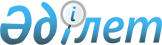 "2013-2015 жылдарға арналған аудандық бюджет туралы" аудандық мәслихаттың 2012 жылғы 20 желтоқсандағы N 2-9с шешіміне өзгерістер мен толықтыру енгізу туралы
					
			Күшін жойған
			
			
		
					Солтүстік Қазақстан облысы Уәлиханов аудандық мәслихатының 2013 жылғы 29 наурыздағы N 4-10с шешімі. Солтүстік Қазақстан облысының Әділет департаментінде 2013 жылғы 19 сәуірде N 2247 болып тіркелді     Ескерту. Күші жойылды (Солтүстік Қазақстан облысы Уәлиханов аудандық мәслихаты 04.08.2014 N 14.2.3-3/167 хаты).



      Қазақстан Республикасының 2008 жылғы 4 желтоқсандағы Бюджет кодексінінің 109-бабы 5-тармағына, «Қазақстан Республикасындағы жергілікті мемлекеттік басқару және өзін-өзі басқару туралы» Қазақстан Республикасының 2001 жылғы 23 қаңтардағы Заңының 6-бабына және «Нормативтік құқықтық актілер туралы» Қазақстан Республикасының 1998 жылғы 24 наурыздағы Заңының 21-бабына сәйкес, Уәлиханов аудандық мәслихаты ШЕШТІ:



      1. «2013-2015 жылдарға арналған аудандық бюджет туралы» Уәлиханов аудандық мәслихатының 2012 жылғы 20 желтоқсандағы № 2-9с шешіміне (Нормативтік құқықтық кесімдерді мемлекеттік тіркеу тізілімде 2013 жылғы 11 қаңтардағы № 2051 тіркелген, 2013 жылғы 9 ақпандағы № 6 «Кызыл Ту» және 2013 жылғы 9 ақпандағы № 6 «Нұрлы Ел» газеттерінде жарияланған) келесі өзгерістер мен толықтыру енгізілсін:



      1-тармақ келесі редакцияда жазылсын:

      «1. Сәйкесінше 1, 2 және 3-қосымшаларға сәйкес 2013-2015 жылдарға, соның ішінде 2013 жылға арналған Уәлиханов аудандық бюджеті келесі көлемде бекітілсін:

      1) кірістер – 2 648 386 мың теңге, соның ішінде мыналар бойынша:

      салықтық түсімдер – 200 047 мың теңге;

      салықтық емес түсімдер – 4 377 мың теңге;

      негізгі капиталды сатудан түсетін түсімдер – 6 000 мың теңге;

      трансферттер түсімі – 2 437 962 мың теңге.

      2) шығындар – 2 666 176,8 мың теңге;

      3) таза бюджеттік кредиттеу – 35 465,1 мың теңге, оның ішінде:

      бюджеттік кредиттер – 39 261,1 мың теңге;

      бюджеттік кредиттерді өтеу – 3796 мың теңге;

      4) қаржылық активтерімен операциялар бойынша сальдо – 3 968 мың теңге, оның iшiнде:

      қаржы активтерін сатып алу – 3 968 мың теңге;

      мемлекеттiң қаржы активтерiн сатудан түсетiн түсiмдер – 0;

      5) бюджет тапшылығы (профициті) - -57223,9 мың теңге;

      6) бюджет тапшылығын қаржыландыру (профицитін пайдалану) – 57 223,9 мың теңге, оның ішінде: 

      қарыздар түсімі – 38 948 мың теңге;

      қарыздарды өтеу – 3 796 мың теңге;

      бюджет қаражатының пайдаланылатын қалдықтары – 22 071,9 мың теңге.»



      12-тармақтың 12) және 13) тармақшалары алынып тасталынсын;



      мынадай мазмұндағы 14-1-тармағымен толықтырылсын:

      «14-1. 9-қосымшаға сәйкес аудандық бюджеттiң шығыстары қаржылық жыл басына 22071,9 мың теңге сомада қалыптасқан аудандық бюджет қаражатының бос қалдықтары және 2012 жылы пайдаланылмаған республикалық және облыстық бюджеттерден 3269,2 мың теңге сомада берiлген нысаналы трансферттердi қайтару есебiнен көзделсiн.»;



      көрсетілген шешімге 1, 5, 8-қосымшалары осы шешімнің 1, 2, 3-қосымшаларына сәйкес жаңа редакцияда мазмұндалсын (қоса беріледі);

      осы шешiмге 4-қосымшаға сәйкес көрсетiлген шешiмге 9-қосымшамен толықтырылсын (қоса беріледі).



      2. Осы шешім 2013 жылдың 1 қаңтарынан бастап қолданысқа енеді.

 

  2013 жылға арналған Уәлиханов ауданының нақтыланған бюджеті

  ТІЗБЕ 2013 жылғы әр бір ауылдық (селолық) округтің бюджеттік бағдарламалары

  Азаматтардың жекелеген топтарына әлеуметтік көмек 451.007.000 бюджеттік бағдарлама бойынша "Жергілікті өкілетті органдардың шешімі бойынша азаматтардың жекелеген топтарына әлеуметтік көмек"

  2013 жылғы 1 қаңтарға қалыптасқан бюджеттiк қаражаттың бос қалдықтарын бағыттау, және 2012 жылы пайдаланылмаған республикалық және облыстық бюджеттерден нысаналы трансферттердi қайтару

 
					© 2012. Қазақстан Республикасы Әділет министрлігінің «Қазақстан Республикасының Заңнама және құқықтық ақпарат институты» ШЖҚ РМК
				      V шақырылған Х

      сессия төрағасы

      Т. Оспанов

      КЕЛІСІЛДІ:

      «Уәлиханов ауданының

      экономика және бюджеттік

      жоспарлау бөлімі» мемлекеттік

      мекемесінің бастығы

       29 наурыз 2013 жылУәлиханов аудандық

мәслихаттың хатшысы

Б. Кәдіров

 

 

 

 

А. Нұрмағанбетова

 

Уәлиханов аудандық мәслихатының 

2013 жылғы 29 наурыздағы № 4-10с 

шешіміне 1-қосымша 

Уәлиханов аудандық мәслихатының 

2012 жылғы 20 желтоқсандағы № 2-9с

шешіміне 1-қосымша СанатыСанатыСанатыСанатыСанатыСанатыСанатыСанатыСомасы,

мың теңгеСыныбы Сыныбы Сыныбы Сыныбы Сыныбы Сыныбы Сомасы,

мың теңгеІшкі сыныбыІшкі сыныбыІшкі сыныбыІшкі сыныбыСомасы,

мың теңгеАтауыАтауыСомасы,

мың теңге1122334451) КІРІСТЕР1) КІРІСТЕР2 648 38611Салықтық түсiмдерСалықтық түсiмдер200 0470303Әлеуметтiк салықӘлеуметтiк салық120 83211Әлеуметтік салықӘлеуметтік салық120 8320404Меншiкке салынатын салықтарМеншiкке салынатын салықтар63 50111Мүлiкке салынатын салықтарМүлiкке салынатын салықтар35 79833Жер салығыЖер салығы2 79544Көлiк құралдарына салынатын салықКөлiк құралдарына салынатын салық22 10855Бірыңғай жер салығыБірыңғай жер салығы2 8000505Тауарларға, жұмыстарға және қызметтерге салынатын iшкi салықтарТауарларға, жұмыстарға және қызметтерге салынатын iшкi салықтар13 82322АкциздерАкциздер1 04433Табиғи және басқа да ресурстарды пайдаланғаны үшiн түсетiн түсiмдерТабиғи және басқа да ресурстарды пайдаланғаны үшiн түсетiн түсiмдер9 75744Кәсiпкерлiк және кәсiби қызметтi жүргiзгенi үшiн алынатын алымдарКәсiпкерлiк және кәсiби қызметтi жүргiзгенi үшiн алынатын алымдар2 84455Ойын бизнесіне салықОйын бизнесіне салық1780808Заңдық мәндi iс-әрекеттердi жасағаны және (немесе) оған уәкiлеттiгi бар мемлекеттiк органдар немесе лауазымды адамдар құжаттар бергенi үшiн алынатын мiндеттi төлемдерЗаңдық мәндi iс-әрекеттердi жасағаны және (немесе) оған уәкiлеттiгi бар мемлекеттiк органдар немесе лауазымды адамдар құжаттар бергенi үшiн алынатын мiндеттi төлемдер1 89111Мемлекеттік бажМемлекеттік баж1 89122Салықтық емес түсiмдерСалықтық емес түсiмдер4 3770101Мемлекеттiк меншiктен түсетiн кiрiстерМемлекеттiк меншiктен түсетiн кiрiстер3 36255Мемлекет меншiгiндегi мүлiктi жалға беруден түсетiн кiрiстерМемлекет меншiгiндегi мүлiктi жалға беруден түсетiн кiрiстер1 36299Мемлекеттік меншіктен түсетін басқа да кірістерМемлекеттік меншіктен түсетін басқа да кірістер2 0000606Басқа да салықтық емес түсiмдерБасқа да салықтық емес түсiмдер1 0150101Басқа да салықтық емес түсiмдерБасқа да салықтық емес түсiмдер1 01533Негізгі капиталды сатудан түсетін түсімдерНегізгі капиталды сатудан түсетін түсімдер6 0000303Жердi және материалдық емес активтердi сатуЖердi және материалдық емес активтердi сату6 0000101Жерді сатуЖерді сату6 00044Трансферттер түсіміТрансферттер түсімі2 437 9620202Мемлекеттiк басқарудың жоғары тұрған органдарынан түсетiн трансферттерМемлекеттiк басқарудың жоғары тұрған органдарынан түсетiн трансферттер2 437 96222Облыстық бюджеттен түсетiн трансферттерОблыстық бюджеттен түсетiн трансферттер2 437 962Функционалдық топФункционалдық топФункционалдық топФункционалдық топФункционалдық топФункционалдық топФункционалдық топСомасы, мың теңгеСомасы, мың теңгеӘкімшісіӘкімшісіӘкімшісіӘкімшісіӘкімшісіӘкімшісіСомасы, мың теңгеСомасы, мың теңгеБағдарламаБағдарламаБағдарламаБағдарламаСомасы, мың теңгеСомасы, мың теңгеАтауыАтауыСомасы, мың теңгеСомасы, мың теңге1223344552) ШЫҒЫНДАР2) ШЫҒЫНДАР2 666 176,82 666 176,81Жалпы сипаттағы мемлекеттiк қызметтер Жалпы сипаттағы мемлекеттiк қызметтер 191 390,6191 390,6112112Аудан (облыстық маңызы бар қала) мәслихатының аппаратыАудан (облыстық маңызы бар қала) мәслихатының аппараты11 73911 739001001Аудан (облыстық маңызы бар қала) мәслихатының қызметін қамтамасыз ету жөніндегі қызметтерАудан (облыстық маңызы бар қала) мәслихатының қызметін қамтамасыз ету жөніндегі қызметтер11 33811 338003003Мемлекеттiк органның күрделi шығыстарыМемлекеттiк органның күрделi шығыстары401401122122Аудан (облыстық маңызы бар қала) әкімінің аппаратыАудан (облыстық маңызы бар қала) әкімінің аппараты53 81553 815001001Аудан (облыстық маңызы бар қала) әкімінің қызметін қамтамасыз ету жөніндегі қызметтерАудан (облыстық маңызы бар қала) әкімінің қызметін қамтамасыз ету жөніндегі қызметтер53 27353 273003003Мемлекеттiк органның күрделi шығыстарыМемлекеттiк органның күрделi шығыстары542542123123Қаладағы аудан, аудандық маңызы бар қала, кент, ауыл (село), ауылдық (селолық) округ әкімінің аппаратыҚаладағы аудан, аудандық маңызы бар қала, кент, ауыл (село), ауылдық (селолық) округ әкімінің аппараты101 102101 102001001Қаладағы аудан, аудандық маңызы бар қаланың, кент, ауыл (село), ауылдық (селолық) округ әкімінің қызметін қамтамасыз ету жөніндегі қызметтерҚаладағы аудан, аудандық маңызы бар қаланың, кент, ауыл (село), ауылдық (селолық) округ әкімінің қызметін қамтамасыз ету жөніндегі қызметтер100 802100 802022022Мемлекеттік органның күрделі шығыстарыМемлекеттік органның күрделі шығыстары300300452452Ауданның (облыстық маңызы бар қаланың) қаржы бөліміАуданның (облыстық маңызы бар қаланың) қаржы бөлімі13 71213 712001001Ауданның (облыстық маңызы бар қаланың) бюджетiн орындау және ауданның (облыстық маңызы бар қаланың) коммуналдық меншiгiн басқару саласындағы мемлекеттiк саясатты iске асыру жөнiндегi қызметтерАуданның (облыстық маңызы бар қаланың) бюджетiн орындау және ауданның (облыстық маңызы бар қаланың) коммуналдық меншiгiн басқару саласындағы мемлекеттiк саясатты iске асыру жөнiндегi қызметтер12 04112 041003003Салық салу мақсатында мүлікті бағалауды жүргізуСалық салу мақсатында мүлікті бағалауды жүргізу151151010010Жекешелендiру, коммуналдық меншiктi басқару, жекешелендiруден кейiнгi қызмет және осыған байланысты дауларды реттеуЖекешелендiру, коммуналдық меншiктi басқару, жекешелендiруден кейiнгi қызмет және осыған байланысты дауларды реттеу200200011011Коммуналдық меншікке түскен мүлікті есепке алу, сақтау, бағалау және сатуКоммуналдық меншікке түскен мүлікті есепке алу, сақтау, бағалау және сату1 0201 020018018Мемлекеттiк органның күрделi шығыстары Мемлекеттiк органның күрделi шығыстары 300300453453Ауданның (облыстық маңызы бар қаланың) экономика және бюджеттік жоспарлау бөліміАуданның (облыстық маңызы бар қаланың) экономика және бюджеттік жоспарлау бөлімі11 022,611 022,6001001Экономикалық саясатты, мемлекеттік жоспарлау жүйесін қалыптастыру мен дамыту және ауданды (облыстық маңызы бар қаланы) басқару саласындағы мемлекеттік саясатты іске асыру жөніндегі қызметтерЭкономикалық саясатты, мемлекеттік жоспарлау жүйесін қалыптастыру мен дамыту және ауданды (облыстық маңызы бар қаланы) басқару саласындағы мемлекеттік саясатты іске асыру жөніндегі қызметтер10 722,610 722,6004004Мемлекеттiк органның күрделi шығыстарыМемлекеттiк органның күрделi шығыстары3003002ҚорғанысҚорғаныс5 4325 432122122Аудан (облыстық маңызы бар қала) әкімінің аппаратыАудан (облыстық маңызы бар қала) әкімінің аппараты5 4325 432005005Жалпыға бірдей әскери міндетті атқару шеңберіндегі іс-шараларЖалпыға бірдей әскери міндетті атқару шеңберіндегі іс-шаралар4 8324 832006006Аудан (облыстық маңызы бар қала) ауқымындағы төтенше жағдайлардың алдын алу және жоюАудан (облыстық маңызы бар қала) ауқымындағы төтенше жағдайлардың алдын алу және жою500500007007Аудандық (қалалық) ауқымдағы дала өрттерінің, сондай-ақ мемлекеттік өртке қарсы қызмет органдары құрылмаған елдi мекендерде өрттердің алдын алу және оларды сөндіру жөніндегі іс-шараларАудандық (қалалық) ауқымдағы дала өрттерінің, сондай-ақ мемлекеттік өртке қарсы қызмет органдары құрылмаған елдi мекендерде өрттердің алдын алу және оларды сөндіру жөніндегі іс-шаралар1001003Қоғамдық тәртіп, қауіпсіздік, құқықтық, сот, қылмыстық-атқару қызметіҚоғамдық тәртіп, қауіпсіздік, құқықтық, сот, қылмыстық-атқару қызметі789789458458Ауданның (облыстық маңызы бар қаланың) тұрғын үй-коммуналдық шаруашылығы, жолаушылар көлігі және автомобиль жолдары бөліміАуданның (облыстық маңызы бар қаланың) тұрғын үй-коммуналдық шаруашылығы, жолаушылар көлігі және автомобиль жолдары бөлімі789789021021Елдi мекендерде жол жүрісі қауiпсiздiгін қамтамасыз етуЕлдi мекендерде жол жүрісі қауiпсiздiгін қамтамасыз ету7897894Білім беруБілім беру1 378 8581 378 858123123Қаладағы аудан, аудандық маңызы бар қала, кент, ауыл (село), ауылдық (селолық) округ әкімінің аппаратыҚаладағы аудан, аудандық маңызы бар қала, кент, ауыл (село), ауылдық (селолық) округ әкімінің аппараты828828005005Ауылдық (селолық) жерлерде балаларды мектепке дейін тегін алып баруды және кері алып келуді ұйымдастыруАуылдық (селолық) жерлерде балаларды мектепке дейін тегін алып баруды және кері алып келуді ұйымдастыру828828464464Ауданның (облыстық маңызы бар қаланың) білім бөліміАуданның (облыстық маңызы бар қаланың) білім бөлімі179 933179 933009009Мектепке дейінгі тәрбие ұйымдарының қызметін қамтамасыз етуМектепке дейінгі тәрбие ұйымдарының қызметін қамтамасыз ету81 04481 044040040Мектепке дейінгі білім беру ұйымдарында мемлекеттік білім беру тапсырысын іске асыруғаМектепке дейінгі білім беру ұйымдарында мемлекеттік білім беру тапсырысын іске асыруға98 88998 889464464Ауданның (облыстық маңызы бар қаланың) білім бөліміАуданның (облыстық маңызы бар қаланың) білім бөлімі1 140 7561 140 756003003Жалпы білім беруЖалпы білім беру1 108 6251 108 625006006Балаларға қосымша білім беруБалаларға қосымша білім беру24 29024 290005005Ауданның (облыстық маңызы бар қаланың) мемлекеттік білім беру мекемелер үшін оқулықтар мен оқу-әдiстемелiк кешендерді сатып алу және жеткізуАуданның (облыстық маңызы бар қаланың) мемлекеттік білім беру мекемелер үшін оқулықтар мен оқу-әдiстемелiк кешендерді сатып алу және жеткізу7 8417 841464464Ауданның (облыстық маңызы бар қаланың) білім бөліміАуданның (облыстық маңызы бар қаланың) білім бөлімі57 34157 341001001Жергілікті деңгейде білім беру саласындағы мемлекеттік саясатты іске асыру жөніндегі қызметтерЖергілікті деңгейде білім беру саласындағы мемлекеттік саясатты іске асыру жөніндегі қызметтер11 42711 427012012Мемлекеттiк органның күрделi шығыстары Мемлекеттiк органның күрделi шығыстары 640640015015Жетім баланы (жетім балаларды) және ата-аналарының қамқорынсыз қалған баланы (балаларды) күтіп-ұстауға асыраушыларына ай сайынғы ақшалай қаражат төлемдеріЖетім баланы (жетім балаларды) және ата-аналарының қамқорынсыз қалған баланы (балаларды) күтіп-ұстауға асыраушыларына ай сайынғы ақшалай қаражат төлемдері12 03812 038067067Ведомстволық бағыныстағы мемлекеттік мекемелерінің және ұйымдарының күрделі шығыстарыВедомстволық бағыныстағы мемлекеттік мекемелерінің және ұйымдарының күрделі шығыстары33 23633 2366Әлеуметтiк көмек және әлеуметтiк қамтамасыз етуӘлеуметтiк көмек және әлеуметтiк қамтамасыз ету94 55094 550451451Ауданның (облыстық маңызы бар қаланың) жұмыспен қамту және әлеуметтік бағдарламалар бөліміАуданның (облыстық маңызы бар қаланың) жұмыспен қамту және әлеуметтік бағдарламалар бөлімі69 60669 606002002Еңбекпен қамту бағдарламасыЕңбекпен қамту бағдарламасы25 73025 730005005Мемлекеттік атаулы әлеуметтік көмек Мемлекеттік атаулы әлеуметтік көмек 3 1863 186007007Жергілікті өкілетті органдардың шешімі бойынша мұқтаж азаматтардың жекелеген топтарына әлеуметтік көмекЖергілікті өкілетті органдардың шешімі бойынша мұқтаж азаматтардың жекелеген топтарына әлеуметтік көмек4 4974 497010010Үйден тәрбиеленіп оқытылатын мүгедек балаларды материалдық қамтамасыз етуҮйден тәрбиеленіп оқытылатын мүгедек балаларды материалдық қамтамасыз ету935935014014Мұқтаж азаматтарға үйде әлеуметтiк көмек көрсетуМұқтаж азаматтарға үйде әлеуметтiк көмек көрсету14 81314 81301601618 жасқа дейінгі балаларға мемлекеттік жәрдемақылар18 жасқа дейінгі балаларға мемлекеттік жәрдемақылар18 28618 286017017Мүгедектерді оңалту жеке бағдарламасына сәйкес, мұқтаж мүгедектерді міндетті гигиеналық құралдармен және ымдау тілі мамандарының қызмет көрсетуін, жеке көмекшілермен қамтамасыз ету Мүгедектерді оңалту жеке бағдарламасына сәйкес, мұқтаж мүгедектерді міндетті гигиеналық құралдармен және ымдау тілі мамандарының қызмет көрсетуін, жеке көмекшілермен қамтамасыз ету 2 1592 159451451Ауданның (облыстық маңызы бар қаланың) жұмыспен қамту және әлеуметтік бағдарламалар бөліміАуданның (облыстық маңызы бар қаланың) жұмыспен қамту және әлеуметтік бағдарламалар бөлімі24 94424 944001001Жергілікті деңгейде халық үшін әлеуметтік бағдарламаларды жұмыспен қамтуды қамтамасыз етуді іске асыру саласындағы мемлекеттік саясатты іске асыру жөніндегі қызметтер Жергілікті деңгейде халық үшін әлеуметтік бағдарламаларды жұмыспен қамтуды қамтамасыз етуді іске асыру саласындағы мемлекеттік саясатты іске асыру жөніндегі қызметтер 24 17424 174021021Мемлекеттiк органның күрделi шығыстары Мемлекеттiк органның күрделi шығыстары 300300011011Жәрдемақыларды және басқа да әлеуметтiк төлемдердi есептеу, төлеу мен жеткiзу бойынша қызметтерге ақы төлеуЖәрдемақыларды және басқа да әлеуметтiк төлемдердi есептеу, төлеу мен жеткiзу бойынша қызметтерге ақы төлеу4704707Тұрғын үй-коммуналдық шаруашылықТұрғын үй-коммуналдық шаруашылық657 376657 376123123Қаладағы аудан, аудандық маңызы бар қала, кент, ауыл (село), ауылдық (селолық) округ әкімінің аппаратыҚаладағы аудан, аудандық маңызы бар қала, кент, ауыл (село), ауылдық (селолық) округ әкімінің аппараты190190014014Елді мекендерді сумен жабдықтауды ұйымдастыруЕлді мекендерді сумен жабдықтауды ұйымдастыру190190458458Ауданның (облыстық маңызы бар қаланың) тұрғын үй-коммуналдық шаруашылығы, жолаушылар көлігі және автомобиль жолдары бөліміАуданның (облыстық маңызы бар қаланың) тұрғын үй-коммуналдық шаруашылығы, жолаушылар көлігі және автомобиль жолдары бөлімі3 8883 888012012Сумен жабдықтау және су бөлу жүйесінің қызмет етуі Сумен жабдықтау және су бөлу жүйесінің қызмет етуі 3 8883 888467467Ауданның (облыстық маңызы бар қаланың) құрылыс бөліміАуданның (облыстық маңызы бар қаланың) құрылыс бөлімі605 909605 909058058Елді мекендердегі сумен жабдықтау және су бұру жүйелерін дамытуЕлді мекендердегі сумен жабдықтау және су бұру жүйелерін дамыту605 909605 909123123Қаладағы аудан, аудандық маңызы бар қала, кент, ауыл (село), ауылдық (селолық) округ әкімінің аппаратыҚаладағы аудан, аудандық маңызы бар қала, кент, ауыл (село), ауылдық (селолық) округ әкімінің аппараты421421027027Жұмыспен қамту-2020 бағдарламасы бойынша ауылдық елдi мекендердi дамыту шеңберiнде объектiлердi жөндеу және абаттандыруЖұмыспен қамту-2020 бағдарламасы бойынша ауылдық елдi мекендердi дамыту шеңберiнде объектiлердi жөндеу және абаттандыру421421123123Қаладағы аудан, аудандық маңызы бар қала, кент, ауыл (село), ауылдық (селолық) округ әкімінің аппаратыҚаладағы аудан, аудандық маңызы бар қала, кент, ауыл (село), ауылдық (селолық) округ әкімінің аппараты15 42315 423008008Елді мекендерде көшелерді жарықтандыруЕлді мекендерде көшелерді жарықтандыру4 8284 828009009Елді мекендердің санитариясын қамтамасыз етуЕлді мекендердің санитариясын қамтамасыз ету5 0555 055010010Жерлеу орындарын күтіп-ұстау және туысы жоқ адамдарды жерлеуЖерлеу орындарын күтіп-ұстау және туысы жоқ адамдарды жерлеу100100011011Елді мекендерді абаттандыру мен көгалдандыруЕлді мекендерді абаттандыру мен көгалдандыру5 4405 440467467Ауданның (облыстық маңызы бар қаланың) құрылыс бөліміАуданның (облыстық маңызы бар қаланың) құрылыс бөлімі31 54531 545007007Қаланы және елді мекендерді көркейтуді дамытуҚаланы және елді мекендерді көркейтуді дамыту31 54531 5458Мәдениет, спорт, туризм және ақпараттық кеңістiкМәдениет, спорт, туризм және ақпараттық кеңістiк84 74084 740123123Қаладағы аудан, аудандық маңызы бар қала, кент, ауыл (село), ауылдық (селолық) округ әкімінің аппаратыҚаладағы аудан, аудандық маңызы бар қала, кент, ауыл (село), ауылдық (селолық) округ әкімінің аппараты10 36110 361006006Жергілікті деңгейде мәдени-демалыс жұмыстарын қолдауЖергілікті деңгейде мәдени-демалыс жұмыстарын қолдау10 36110 361457457Ауданның (облыстық маңызы бар қаланың) мәдениет, тілдерді дамыту, дене шынықтыру және спорт бөліміАуданның (облыстық маңызы бар қаланың) мәдениет, тілдерді дамыту, дене шынықтыру және спорт бөлімі18 55718 557003003Мәдени-демалыс жұмысын қолдауМәдени-демалыс жұмысын қолдау18 55718 557457457Ауданның (облыстық маңызы бар қаланың) мәдениет, тілдерді дамыту, дене шынықтыру және спорт бөліміАуданның (облыстық маңызы бар қаланың) мәдениет, тілдерді дамыту, дене шынықтыру және спорт бөлімі2 7002 700009009Аудандық (облыстық маңызы бар қалалық) деңгейде спорттық жарыстар өткiзуАудандық (облыстық маңызы бар қалалық) деңгейде спорттық жарыстар өткiзу950950010010Әртүрлi спорт түрлерi бойынша аудан (облыстық маңызы бар қала) құрама командаларының мүшелерiн дайындау және олардың облыстық спорт жарыстарына қатысуыӘртүрлi спорт түрлерi бойынша аудан (облыстық маңызы бар қала) құрама командаларының мүшелерiн дайындау және олардың облыстық спорт жарыстарына қатысуы1 7501 750456456Ауданның (облыстық маңызы бар қаланың) ішкі саясат бөліміАуданның (облыстық маңызы бар қаланың) ішкі саясат бөлімі10 94610 946002002Газеттер мен журналдар арқылы мемлекеттік ақпараттық саясат жүргізу жөніндегі қызметтерГазеттер мен журналдар арқылы мемлекеттік ақпараттық саясат жүргізу жөніндегі қызметтер10 94610 946457457Ауданның (облыстық маңызы бар қаланың) мәдениет, тілдерді дамыту, дене шынықтыру және спорт бөліміАуданның (облыстық маңызы бар қаланың) мәдениет, тілдерді дамыту, дене шынықтыру және спорт бөлімі22 25022 250006006Аудандық (қалалық) кiтапханалардың жұмыс iстеуiАудандық (қалалық) кiтапханалардың жұмыс iстеуi21 87321 873007007Мемлекеттік тілді және Қазақстан халықтарының басқа да тілдерін дамытуМемлекеттік тілді және Қазақстан халықтарының басқа да тілдерін дамыту377377456456Ауданның (облыстық маңызы бар қаланың) ішкі саясат бөліміАуданның (облыстық маңызы бар қаланың) ішкі саясат бөлімі8 2208 220001001Жергілікті деңгейде ақпарат, мемлекеттілікті нығайту және азаматтардың әлеуметтік сенімділігін қалыптастыру саласында мемлекеттік саясатты іске асыру жөніндегі қызметтерЖергілікті деңгейде ақпарат, мемлекеттілікті нығайту және азаматтардың әлеуметтік сенімділігін қалыптастыру саласында мемлекеттік саясатты іске асыру жөніндегі қызметтер7 4207 420006006Мемлекеттiк органның күрделi шығыстарыМемлекеттiк органның күрделi шығыстары300300003003Жастар саясаты саласында іс-шараларды іске асыруЖастар саясаты саласында іс-шараларды іске асыру500500457457Ауданның (облыстық маңызы бар қаланың) мәдениет, тілдерді дамыту, дене шынықтыру және спорт бөліміАуданның (облыстық маңызы бар қаланың) мәдениет, тілдерді дамыту, дене шынықтыру және спорт бөлімі11 70611 706001001Жергілікті деңгей мәдениет, тілдерді дамыту, дене шынықтыру және спорт саласындағы мемлекеттік саясатты іске асыру жөніндегі қызметтерЖергілікті деңгей мәдениет, тілдерді дамыту, дене шынықтыру және спорт саласындағы мемлекеттік саясатты іске асыру жөніндегі қызметтер11 10611 106014014Мемлекеттiк органның күрделi шығыстарыМемлекеттiк органның күрделi шығыстары300300032032Ведомстволық бағыныстағы мемлекеттік мекемелерінің және ұйымдарының күрделі шығыстарыВедомстволық бағыныстағы мемлекеттік мекемелерінің және ұйымдарының күрделі шығыстары30030010Ауыл, су, орман, балық шаруашылығы, ерекше қорғалатын табиғи аумақтар, қоршаған ортаны және жануарлар дүниесін қорғау, жер қатынастарыАуыл, су, орман, балық шаруашылығы, ерекше қорғалатын табиғи аумақтар, қоршаған ортаны және жануарлар дүниесін қорғау, жер қатынастары71 77071 770474474Ауданның (облыстық маңызы бар қаланың) ауыл шаруашылығы және ветеринария бөліміАуданның (облыстық маңызы бар қаланың) ауыл шаруашылығы және ветеринария бөлімі22 70622 706001001Жергілікті деңгейде ауыл шаруашылығы және ветеринария саласындағы мемлекеттік саясатты іске асыру жөніндегі қызметтерЖергілікті деңгейде ауыл шаруашылығы және ветеринария саласындағы мемлекеттік саясатты іске асыру жөніндегі қызметтер15 09315 093003003Мемлекеттiк органның күрделi шығыстары Мемлекеттiк органның күрделi шығыстары 300300007007Қаңғыбас иттер мен мысықтарды аулауды және жоюды ұйымдастыруҚаңғыбас иттер мен мысықтарды аулауды және жоюды ұйымдастыру800800099099Мамандардың әлеуметтік көмек көрсетуі жөніндегі шараларды іске асыруМамандардың әлеуметтік көмек көрсетуі жөніндегі шараларды іске асыру6 5136 513463463Ауданның (облыстық маңызы бар қаланың) жер қатынастары бөліміАуданның (облыстық маңызы бар қаланың) жер қатынастары бөлімі9 6499 649001001Аудан (облыстық маңызы бар қала) аумағында жер қатынастарын реттеу саласындағы мемлекеттік саясатты іске асыру жөніндегі қызметтерАудан (облыстық маңызы бар қала) аумағында жер қатынастарын реттеу саласындағы мемлекеттік саясатты іске асыру жөніндегі қызметтер8 2768 276007007Мемлекеттiк органның күрделi шығыстары Мемлекеттiк органның күрделi шығыстары 300300003003Елдi мекендердi жер-шаруашылық орналастыруЕлдi мекендердi жер-шаруашылық орналастыру539539006006Аудандық маңызы бар қалалардың, кенттердiң, ауылдардың (селолардың), ауылдық (селолық) округтердiң шекарасын белгiлеу кезiнде жүргiзiлетiн жерге орналастыруАудандық маңызы бар қалалардың, кенттердiң, ауылдардың (селолардың), ауылдық (селолық) округтердiң шекарасын белгiлеу кезiнде жүргiзiлетiн жерге орналастыру39 41539 415474474Ауданның (облыстық маңызы бар қаланың) ауыл шаруашылығы және ветеринария бөліміАуданның (облыстық маңызы бар қаланың) ауыл шаруашылығы және ветеринария бөлімі39 41539 415013013Эпизоотияға қарсы іс-шаралар жүргізуЭпизоотияға қарсы іс-шаралар жүргізу39 41539 41511Өнеркәсіп, сәулет, қала құрылысы және құрылыс қызметіӨнеркәсіп, сәулет, қала құрылысы және құрылыс қызметі7 3037 303467467Ауданның (облыстық маңызы бар қаланың) құрылыс бөліміАуданның (облыстық маңызы бар қаланың) құрылыс бөлімі7 3037 303001001Жергілікті деңгейде құрылыс саласындағы мемлекеттік саясатты іске асыру жөніндегі қызметтерЖергілікті деңгейде құрылыс саласындағы мемлекеттік саясатты іске асыру жөніндегі қызметтер7 0037 003017017Мемлекеттiк органның күрделi шығыстарыМемлекеттiк органның күрделi шығыстары30030012Көлiк және коммуникацияКөлiк және коммуникация132 578132 578458458Ауданның (облыстық маңызы бар қаланың) тұрғын үй-коммуналдық шаруашылығы, жолаушылар көлігі және автомобиль жолдары бөліміАуданның (облыстық маңызы бар қаланың) тұрғын үй-коммуналдық шаруашылығы, жолаушылар көлігі және автомобиль жолдары бөлімі132 578132 578023023Автомобиль жолдарының жұмыс істеуін қамтамасыз етуАвтомобиль жолдарының жұмыс істеуін қамтамасыз ету132 578132 57813ӨзгелерӨзгелер34 79334 793123123Қаладағы аудан, аудандық маңызы бар қала, кент, ауыл (село), ауылдық (селолық) округ әкімінің аппаратыҚаладағы аудан, аудандық маңызы бар қала, кент, ауыл (село), ауылдық (селолық) округ әкімінің аппараты13 91213 912040040Республикалық бюджеттен берiлетiн нысаналы трансферттер есебiнен «Өңiрлердi дамыту» Бағдарламасы шеңберiнде өңiрлердi экономикалық дамытуға жәрдемдесу бойынша шараларды iске асыруРеспубликалық бюджеттен берiлетiн нысаналы трансферттер есебiнен «Өңiрлердi дамыту» Бағдарламасы шеңберiнде өңiрлердi экономикалық дамытуға жәрдемдесу бойынша шараларды iске асыру13 91213 912469469Ауданның (облыстық маңызы бар қаланың) кәсіпкерлік бөліміАуданның (облыстық маңызы бар қаланың) кәсіпкерлік бөлімі6 5116 511001001Жергілікті деңгейде кәсіпкерлік пен өнеркәсіпті дамыту саласындағы мемлекеттік саясатты іске асыру жөніндегі қызметтерЖергілікті деңгейде кәсіпкерлік пен өнеркәсіпті дамыту саласындағы мемлекеттік саясатты іске асыру жөніндегі қызметтер6 2116 211004004Мемлекеттiк органның күрделi шығыстары Мемлекеттiк органның күрделi шығыстары 300300452452Ауданның (облыстық маңызы бар қаланың) қаржы бөліміАуданның (облыстық маңызы бар қаланың) қаржы бөлімі6 2006 200012012Ауданның (облыстық маңызы бар қаланың) жергілікті атқарушы органының резерві Ауданның (облыстық маңызы бар қаланың) жергілікті атқарушы органының резерві 6 2006 200458458Ауданның (облыстық маңызы бар қаланың) тұрғын үй-коммуналдық шаруашылығы, жолаушылар көлігі және автомобиль жолдары бөліміАуданның (облыстық маңызы бар қаланың) тұрғын үй-коммуналдық шаруашылығы, жолаушылар көлігі және автомобиль жолдары бөлімі8 1708 170001001Жергілікті деңгейде тұрғын үй-коммуналдық шаруашылығы, жолаушылар көлігі және автомобиль жолдары саласындағы мемлекеттік саясатты іске асыру жөніндегі қызметтерЖергілікті деңгейде тұрғын үй-коммуналдық шаруашылығы, жолаушылар көлігі және автомобиль жолдары саласындағы мемлекеттік саясатты іске асыру жөніндегі қызметтер7 8707 870013013Мемлекеттiк органның күрделi шығыстары Мемлекеттiк органның күрделi шығыстары 30030015ТрансферттерТрансферттер6 597,26 597,2452452Ауданның (облыстық маңызы бар қаланың) қаржы бөліміАуданның (облыстық маңызы бар қаланың) қаржы бөлімі6 597,26 597,2006006Пайдаланылмаған (толық пайдаланылмаған) нысаналы трансферттердi қайтаруПайдаланылмаған (толық пайдаланылмаған) нысаналы трансферттердi қайтару3 269,23 269,2024024Мемлекеттiк органдардың функцияларын мемлекеттiк басқарудың төмен тұрған деңгейлерiнен жоғарғы деңгейлерге беруге байланысты жоғары тұрған бюджеттерге берiлетiн ағымдағы нысаналы трансферттерМемлекеттiк органдардың функцияларын мемлекеттiк басқарудың төмен тұрған деңгейлерiнен жоғарғы деңгейлерге беруге байланысты жоғары тұрған бюджеттерге берiлетiн ағымдағы нысаналы трансферттер3 3283 3283) Таза бюджеттік кредиттеу3) Таза бюджеттік кредиттеу35 465,135 465,1Бюджеттік кредиттерБюджеттік кредиттер39 261,139 261,110Ауыл, су, орман, балық шаруашылығы, ерекше қорғалатын табиғи аумақтар, қоршаған ортаны және жануарлар дүниесін қорғау, жер қатынастарыАуыл, су, орман, балық шаруашылығы, ерекше қорғалатын табиғи аумақтар, қоршаған ортаны және жануарлар дүниесін қорғау, жер қатынастары39 261,139 261,1474474Ауданның (облыстық маңызы бар қаланың) ауыл шаруашылығы және ветеринария бөліміАуданның (облыстық маңызы бар қаланың) ауыл шаруашылығы және ветеринария бөлімі39 261,139 261,1009009Мамандарды әлеуметтік қолдау шараларын іске асыруға берілетін бюджеттік кредиттерМамандарды әлеуметтік қолдау шараларын іске асыруға берілетін бюджеттік кредиттер39 261,139 261,1СанатыСанатыСанатыСанатыСанатыСанатыСанатыСомасы, мың теңгеСомасы, мың теңгеСыныбы Сыныбы Сыныбы Сыныбы Сыныбы Сыныбы Сомасы, мың теңгеСомасы, мың теңгеІшкі сыныбыІшкі сыныбыІшкі сыныбыІшкі сыныбыСомасы, мың теңгеСомасы, мың теңгеАтауыАтауыСомасы, мың теңгеСомасы, мың теңге5Бюджеттік кредиттерді өтеуБюджеттік кредиттерді өтеу3 7963 7960101Бюджеттік кредиттерді өтеуБюджеттік кредиттерді өтеу3 7963 79611Мемлекеттік бюджеттен берілген бюджеттік кредиттерді өтеуМемлекеттік бюджеттен берілген бюджеттік кредиттерді өтеу3 7963 7964) Қаржы активтерiмен операциялар бойынша сальдо4) Қаржы активтерiмен операциялар бойынша сальдо3 9683 968Қаржы активтерін сатып алуҚаржы активтерін сатып алу3 9683 96813БасқаларБасқалар3 9683 968452452Ауданның (облыстық маңызы бар қаланың) қаржы бөліміАуданның (облыстық маңызы бар қаланың) қаржы бөлімі3 9683 968014014Заңды тұлғалардың жарғылық капиталын қалыптастыру немесе ұлғайтуЗаңды тұлғалардың жарғылық капиталын қалыптастыру немесе ұлғайту3 9683 9685) Бюджет тапшылығы (профицитi)5) Бюджет тапшылығы (профицитi)-57 223,9-57 223,96) Бюджет тапшылығын қаржыландыру (профицитiн пайдалану):6) Бюджет тапшылығын қаржыландыру (профицитiн пайдалану):57 223,957 223,9СанатыСанатыСанатыСанатыСанатыСанатыСанатыСомасы, мың теңгеСомасы, мың теңгеСыныбы Сыныбы Сыныбы Сыныбы Сыныбы Сыныбы Сомасы, мың теңгеСомасы, мың теңгеІшкі сыныбыІшкі сыныбыІшкі сыныбыІшкі сыныбыСомасы, мың теңгеСомасы, мың теңгеАтауыАтауыСомасы, мың теңгеСомасы, мың теңге7Қарыздар түсіміҚарыздар түсімі38 94838 9480101Мемлекеттік ішкі қарыздарМемлекеттік ішкі қарыздар38 94838 94822Қарыз алу келісім-шарттарыҚарыз алу келісім-шарттары38 94838 948Функционалдық топФункционалдық топФункционалдық топФункционалдық топФункционалдық топФункционалдық топФункционалдық топСомасы, мың теңгеСомасы, мың теңгеӘкімшісіӘкімшісіӘкімшісіӘкімшісіӘкімшісіӘкімшісіСомасы, мың теңгеСомасы, мың теңгеБағдарламаБағдарламаБағдарламаБағдарламаСомасы, мың теңгеСомасы, мың теңгеАтауыАтауыСомасы, мың теңгеСомасы, мың теңге16Қарыздарды өтеуҚарыздарды өтеу3 7963 796452452Ауданның (облыстық маңызы бар қаланың) қаржы бөліміАуданның (облыстық маңызы бар қаланың) қаржы бөлімі3 7963 796008008Жергілікті атқарушы органның жоғары тұрған бюджет алдындағы борышын өтеуЖергілікті атқарушы органның жоғары тұрған бюджет алдындағы борышын өтеу3 7963 796СанатыСанатыСанатыСанатыСанатыСанатыСанатыСомасы, мың теңгеСомасы, мың теңгеСыныбыСыныбыСыныбыСыныбыСыныбыСыныбыСомасы, мың теңгеСомасы, мың теңгеІшкі сыныбыІшкі сыныбыІшкі сыныбыІшкі сыныбыСомасы, мың теңгеСомасы, мың теңгеАтауыАтауыСомасы, мың теңгеСомасы, мың теңге8Бюджет қаражатының пайдаланылатын қалдықтарыБюджет қаражатының пайдаланылатын қалдықтары22 071,922 071,911Бюджет қаражаты қалдықтарыБюджет қаражаты қалдықтары22 071,922 071,911Бюджет қаражатының бос қалдықтарыБюджет қаражатының бос қалдықтары22 071,922 071,9

Уәлиханов аудандық мәслихатының 

2013 жылғы 29 наурыздағы № 4-10с 

шешіміне 2-қосымша 

Уәлиханов аудандық мәслихатының 

2012 жылғы 20 желтоқсандағы № 2-9с

шешіміне 5-қосымша Функционалдық топФункционалдық топФункционалдық топФункционалдық топФункционалдық топСомасы, мың теңгеӘкімшісіӘкімшісіӘкімшісіӘкімшісіСомасы, мың теңгеБағдарламаБағдарламаСомасы, мың теңгеАталуыСомасы, мың теңге1Жалпы сипаттағы мемлекеттiк қызметтер 101102123Қаладағы аудан, аудандық маңызы бар қала, кент, ауыл (село), ауылдық (селолық) округ әкімінің аппараты101102001Қаладағы аудан, аудандық маңызы бар қаланың, кент, ауыл (село), ауылдық (селолық) округ әкімінің қызметін қамтамасыз ету жөніндегі қызметтер100802әр бір ауылдық (селолық) округ бөліп көрсеткенде Амангелді8542Ақтүйесай8905Ақбұлақ8714Бидайық9488Қайрат7536Қарасу7763Қаратерек7747Көктерек8938Кішкенекөл16263Қулыкөл7940Телжан8966022Мемлекеттік органның күрделі шығыстары300әр бір ауылдық (селолық) округ бөліп көрсеткендеКішкенекөл3004Бiлiм беру828123Қаладағы аудан, аудандық маңызы бар қала, кент, ауыл (село), ауылдық (селолық) округ әкімінің аппараты828005Ауылдық (селолық) жерлерде балаларды мектепке дейін тегін алып баруды және кері алып келуді ұйымдастыру8287Тұрғын үй-коммуналдық шаруашылығы16034123Қаладағы аудан, аудандық маңызы бар қала, кент, ауыл (село), ауылдық (селолық) округ әкімінің аппараты611014Елді мекендерді сумен жабдықтауды ұйымдастыру190әр бір ауылдық (селолық) округ бөліп көрсеткенде Бидайық46Қаратерек72Көктерек72027Жұмыспен қамту-2020 бағдарламасы бойынша ауылдық елді мекендерді дамыту шеңберінде объектілерді жөндеу және абаттандыру421әр бір ауылдық (селолық) округ бөліп көрсеткендеҚулыкөл421123Қаладағы аудан, аудандық маңызы бар қала, кент, ауыл (село), ауылдық (селолық) округ әкімінің аппараты15423008Елді мекендерде көшелерді жарықтандыру4828әр бір ауылдық (селолық) округ бөліп көрсеткенде Ақтүйесай600Бидайық618Кішкенекөл3610009Елді мекендердің санитариясын қамтамасыз ету5055әр бір ауылдық (селолық) округ бөліп көрсеткенде Амангелді177Ақтүйесай464Ақбұлақ381Бидайық615Қайрат 190Қарасу 150Қаратерек 182Көктерек291Кішкенекөл1845Қулыкөл448Телжан312010Жерлеу орындарын күтіп-ұстау және туысы жоқ адамдарды жерлеу100әр бір ауылдық (селолық) округ бөліп көрсеткенде Кішкенекөл100011Елді мекендерді абаттандыру мен көгалдандыру5440әр бір ауылдық (селолық) округ бөліп көрсеткенде Амангелді154Ақтүйесай154Ақбұлақ154Бидайық354Қайрат 154Қарасу 154Қаратерек 154Көктерек154Кішкенекөл3140Қулыкөл714Телжан1548Мәдениет, спорт, туризм және ақпараттық кеңістiк10361123Қаладағы аудан, аудандық маңызы бар қала, кент, ауыл (село), ауылдық (селолық) округ әкімінің аппараты10361006Жергілікті деңгейде мәдени-демалыс жұмыстарын қолдау10361әр бір ауылдық (селолық) округ бөліп көрсеткенде Ақтүйесай1497Ақбұлақ3361Көктерек800Қулыкөл4353Телжан35013Басқалар13912123Қаладағы аудан, аудандық маңызы бар қала, кент, ауыл (село), ауылдық (селолық) округ әкімінің аппараты13912040Республикалық бюджеттен нысаналы трансферттер ретінде «Өңірлерді дамыту» бағдарламасы шеңберінде өңірлердің экономикалық дамуына жәрдемдесу жөніндегі шараларды іске асыруда ауылдық (селолық) округтарды жайластыру мәселелерін шешу үшін іс-шараларды іске асыру13912әр бір ауылдық (селолық) округ бөліп көрсеткенде Амангелді250Ақтүйесай400Ақбұлақ300Бидайық400Қайрат 250Қарасу 250Қаратерек 250Көктерек250Кішкенекөл10962Қулыкөл300Телжан300

Уәлиханов аудандық мәслихатының 

2013 жылғы 29 наурыздағы № 4-10с 

шешіміне 3-қосымша 

Уәлиханов аудандық мәслихатының 

2012 жылғы 20 желтоқсандағы № 2-9с

шешіміне 8-қосымша Функционалдық топФункционалдық топФункционалдық топФункционалдық топСомасы, мың теңгеӘкімшісіӘкімшісіӘкімшісіСомасы, мың теңгеБағдарламаБағдарламаСомасы, мың теңгеАталуыСомасы, мың теңге1236Әлеуметтiк көмек және әлеуметтiк қамсыздандыру4 497451Ауданның (облыстық маңызы бар қаланың) жұмыспен қамту және әлеуметтік бағдарламалар бөлімі4 497007Жергілікті өкілетті органдардың шешімі бойынша мұқтаж азаматтардың жекелеген топтарына әлеуметтік көмек4 497

Уәлиханов аудандық мәслихатының 

2013 жылғы 29 наурыздағы № 4-10с 

шешіміне 4-қосымша 

Уәлиханов аудандық мәслихатының 

2012 жылғы 20 желтоқсандағы № 2-9с

шешіміне 9-қосымша Функционалдық топФункционалдық топФункционалдық топФункционалдық топСомасы, мың теңгеӘкімшісіӘкімшісіӘкімшісіСомасы, мың теңгеБағдарламаБағдарламаСомасы, мың теңгеАтауыСомасы, мың теңге1234522071,91Жалпы сипаттағы мемлекеттiк қызметтер3 099,6112Аудан (облыстық маңызы бар қала) мәслихатының аппараты372001Аудан (облыстық маңызы бар қала) мәслихатының қызметін қамтамасыз ету жөніндегі қызметтер337003Мемлекеттiк органның күрделi шығыстары35122Аудан (облыстық маңызы бар қала) әкімінің аппараты1 040001Аудан (облыстық маңызы бар қала) әкімінің қызметін қамтамасыз ету жөніндегі қызметтер815003Мемлекеттiк органның күрделi шығыстары225123Қаладағы аудан, аудандық маңызы бар қала, кент, ауыл (село), ауылдық (селолық) округ әкімінің аппараты1 165001Қаладағы аудан, аудандық маңызы бар қаланың, кент, ауыл (село), ауылдық (селолық) округ әкімінің қызметін қамтамасыз ету жөніндегі қызметтер865022Мемлекеттік органның күрделі шығыстары300452Ауданның (облыстық маңызы бар қаланың) қаржы бөлімі297001Ауданның (облыстық маңызы бар қаланың) бюджетiн орындау және ауданның (облыстық маңызы бар қаланың) коммуналдық меншiгiн басқару саласындағы мемлекеттiк саясатты iске асыру жөнiндегi қызметтер297453Ауданның (облыстық маңызы бар қаланың) экономика және бюджеттік жоспарлау бөлімі225,6001Экономикалық саясатты, мемлекеттік жоспарлау жүйесін қалыптастыру мен дамыту және ауданды (облыстық маңызы бар қаланы) басқару саласындағы мемлекеттік саясатты іске асыру жөніндегі қызметтер225,6021Елдi мекендерде жол жүрісі қауiпсiздiгін қамтамасыз ету4Білім беру2 522464Ауданның (облыстық маңызы бар қаланың) білім бөлімі2 522001Жергілікті деңгейде білім беру саласындағы мемлекеттік саясатты іске асыру жөніндегі қызметтер1 022067Ведомстволық бағыныстағы мемлекеттік мекемелерінің және ұйымдарының күрделі шығыстары1 5006Әлеуметтiк көмек және әлеуметтiк қамтамасыз ету266451Ауданның (облыстық маңызы бар қаланың) жұмыспен қамту және әлеуметтік бағдарламалар бөлімі266001Жергілікті деңгейде халық үшін әлеуметтік бағдарламаларды жұмыспен қамтуды қамтамасыз етуді іске асыру саласындағы мемлекеттік саясатты іске асыру жөніндегі қызметтер2667Тұрғын үй-коммуналдық шаруашылық1 421123Қаладағы аудан, аудандық маңызы бар қала, кент, ауыл (село), ауылдық (селолық) округ әкімінің аппараты421027Жұмыспен қамту-2020 бағдарламасы бойынша ауылдық елдi мекендердi дамыту шеңберiнде объектiлердi жөндеу және абаттандыру421123Қаладағы аудан, аудандық маңызы бар қала, кент, ауыл (село), ауылдық (селолық) округ әкімінің аппараты1 000011Елді мекендерді абаттандыру мен көгалдандыру1 0008Мәдениет, спорт, туризм және ақпараттық кеңістiк6 819123Қаладағы аудан, аудандық маңызы бар қала, кент, ауыл (село), ауылдық (селолық) округ әкімінің аппараты713006Жергілікті деңгейде мәдени-демалыс жұмыстарын қолдау713456Ауданның (облыстық маңызы бар қаланың) ішкі саясат бөлімі5 565002Газеттер мен журналдар арқылы мемлекеттік ақпараттық саясат жүргізу жөніндегі қызметтер5 565456Ауданның (облыстық маңызы бар қаланың) ішкі саясат бөлімі250001Жергілікті деңгейде ақпарат, мемлекеттілікті нығайту және азаматтардың әлеуметтік сенімділігін қалыптастыру саласында мемлекеттік саясатты іске асыру жөніндегі қызметтер250457Ауданның (облыстық маңызы бар қаланың) мәдениет, тілдерді дамыту, дене шынықтыру және спорт бөлімі291001Жергілікті деңгей мәдениет, тілдерді дамыту, дене шынықтыру және спорт саласындағы мемлекеттік саясатты іске асыру жөніндегі қызметтер29110Ауыл, су, орман, балық шаруашылығы, ерекше қорғалатын табиғи аумақтар, қоршаған ортаны және жануарлар дүниесін қорғау, жер қатынастары587474Ауданның (облыстық маңызы бар қаланың) ауыл шаруашылығы және ветеринария бөлімі322001Жергілікті деңгейде ауыл шаруашылығы және ветеринария саласындағы мемлекеттік саясатты іске асыру жөніндегі қызметтер322463Ауданның (облыстық маңызы бар қаланың) жер қатынастары бөлімі265001Аудан (облыстық маңызы бар қала) аумағында жер қатынастарын реттеу саласындағы мемлекеттік саясатты іске асыру жөніндегі қызметтер26511Өнеркәсіп, сәулет, қала құрылысы және құрылыс қызметі240467Ауданның (облыстық маңызы бар қаланың) құрылыс бөлімі240001Жергілікті деңгейде құрылыс саласындағы мемлекеттік саясатты іске асыру жөніндегі қызметтер24013Өзгелер3 535469Ауданның (облыстық маңызы бар қаланың) кәсіпкерлік бөлімі243001Жергілікті деңгейде кәсіпкерлік пен өнеркәсіпті дамыту саласындағы мемлекеттік саясатты іске асыру жөніндегі қызметтер243452Ауданның (облыстық маңызы бар қаланың) қаржы бөлімі3 000012Ауданның (облыстық маңызы бар қаланың) жергілікті атқарушы органының резерві 3 000458Ауданның (облыстық маңызы бар қаланың) тұрғын үй-коммуналдық шаруашылығы, жолаушылар көлігі және автомобиль жолдары бөлімі292001Жергілікті деңгейде тұрғын үй-коммуналдық шаруашылығы, жолаушылар көлігі және автомобиль жолдары саласындағы мемлекеттік саясатты іске асыру жөніндегі қызметтер29215Трансферттер3 269,2452Ауданның (облыстық маңызы бар қаланың) қаржы бөлімі3 269006Пайдаланылмаған (толық пайдаланылмаған) нысаналы трансферттердi қайтару3 269,23) Таза бюджеттік кредиттеу313,1Бюджеттік кредиттер313,110Ауыл, су, орман, балық шаруашылығы, ерекше қорғалатын табиғи аумақтар, қоршаған ортаны және жануарлар дүниесін қорғау, жер қатынастары313,1474Ауданның (облыстық маңызы бар қаланың) ауыл шаруашылығы және ветеринария бөлімі313,1009Мамандарды әлеуметтік қолдау шараларын іске асыруға берілетін бюджеттік кредиттер313,1